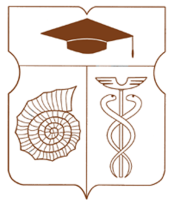 СОВЕТ ДЕПУТАТОВмуниципального округа АКАДЕМИЧЕСКИЙРЕШЕНИЕ__3 марта 2023 года __ № __06-03-2023 __О внесении изменений в решение Совета депутатов муниципального округа Академический от 26 октября 2016 года № 08-11-2016 «О принятии Регламента Совета депутатов муниципального округа Академический»На основании части 13 статьи 12 Закона города Москвы от 6 ноября 2002 года № 56 «Об организации местного самоуправления в городе Москве», статьи 5 Устава муниципального округа Академический, Совет депутатов муниципального округа Академический решил:1. Внести следующие изменения в решение Совета депутатов муниципального округа Академический от 26 октября 2016 года № 08-11-2016 «О принятии Регламента Совета депутатов муниципального округа Академический»» (далее – Решение):1.1. Пункт 1 статьи 24 Приложения к Решению изложить в следующей редакции:«1. Заседания Совета депутатов проводятся, как правило, каждый четвертый четверг месяца». 1.2. Пункт 5 статьи 33 Приложения к Решению признать утратившим силу.2. Опубликовать настоящее решение в бюллетене «Московский муниципальный вестник» и разместить на официальном сайте муниципального округа Академический www.moacadem.ru. 3. Настоящее решение вступает в силу со дня его принятия.4. Контроль за выполнением настоящего решения возложить на главу муниципального округа Академический Ртищеву Ирину Александровну.Результаты голосования: «За» - 9  «Против» - 0  «Воздержались» - 0Глава муниципального округа Академический                                            		             Ртищева И.А. 